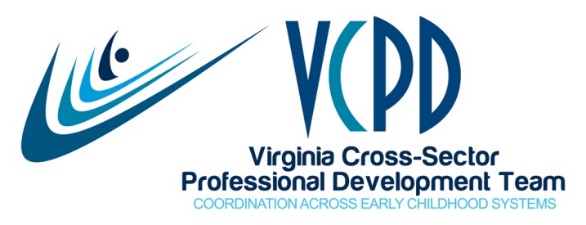 VCPD MeetingDecember 13, 2016    10:00-3:00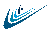 Tuckahoe Library in HenricoMEETING SUMMARYPresentWelcome and Introductions	Welcome to new VCPD members Sakina Jackson from VDSS and Tracey Edmon from the ARC. Welcome, also, to Jen McCray from the VDOE’s T/TAC at JMU, and members of the new Inclusive Practices Workgroup Susan Sigler and Andrea Sobel. Updates on VCPD InitiativesVCPD 101: Becoming an Effective Early Childhood Professional Development Provider	Jaye shared that VCPD 101: Becoming an Effective Early Childhood Professional Development Provider is our trainer curriculum that originated from the PD provider competencies developed several years ago by the Quality Assurance Workgroup. All four modules are completed. In November, the Virginia Quality (VQ) Master Trainers participated in 1½ days of training on the modules. Upcoming events involving VCPD 101 include VQ TA Specialist regional trainings (February and March 2017), an invited pre-conference day at VAECE, a session at the Virginia Head Start Conference, sessions at the VCPD Regional Summits, and a pre-conference session at CCSS in July, 2017. VCPD Higher Education Faculty Workgroup	Well-attended summits of early childhood and early childhood special education faculty have been held in the falls of 2015 and 2016. Webinars for faculty are now under development. The first webinar will occur on February 10, 2017 and will focus on the results of the survey gathering information on ECSE personnel preparation programs with in the Commonwealth. The survey was initiated by Dawn Hendricks at the Virginia Department of Education and completed through the ECSE Consortium of Radford University and Lynchburg College. VCPD Governance Planning	The VCPD Governance Workgroup continues to meet monthly one week prior to full VCPD meetings.  Governance is currently focused on how to sustain funding for the VCPD’s coordinator effort which currently is funded at 26 hours per week. Members are looking into 501C3 status and other funding options.  Because of the importance of this work we are asking that VCPD members consider any funding that could come through their organizations by means of contracts to do work. Updates from Regional ConsortiaThe Eastern Consortium Governance is re-establishing since losing some members.  The Central group is meeting monthly via GoToMeeting (new format for them.) Their summit is scheduled for April 28, 2017 and the specific agenda will be discussed at their next meeting on December 19.  The Northern Consortium met in November and will meet again in January. They are planning for their summit, keynote, etc. Piedmont has updated their website, added new members to Governance, and set their summit for Friday May 5, 2017 at the Hollins Library in Roanoke. The Western Regional Consortium has planned their summit for April 27, 2017 at the Small Business Incubator in Abingdon. The agenda is under development.  Agency Spotlight: VDOE’s Training and Technical Assistance Centers	 Lynn Wiley and Cheryl Henderson shared information about the VDOE’s Training and Technical Assistance (T/TAC) network. Currently there are seven T/TACs located at universities across the state. The T/TAC mission is to support professionals working with infants, toddlers, preschoolers and youth with disabilities (birth-22). Currently the school-age focus is on schools in need of improvement or participating in the Results Driven Accountability process through the VDOE. See the PowerPoint at http://www.vcpd.net/vdoe-training-and-technical-assistance-centers/	Workgroup Meetings (QA, CCSS, IP, Regional)CCSS Workgroup	Dr. Kate Gallagher is the opening keynote speaker for the 2017 Creating Connections to Shining Stars (CCSS) Conference. Thanks to Child Care Aware for budgeting funds to support Kate’s presentation. We still seek funding to pay for her travel to Roanoke from Nebraska. The Call for Proposals has gone out and several session proposals have already been submitted. Several pre-conference sessions are also lined up. Registration is set to go live on March 1, 2017. The app from last year is being updated and we will “continue to go green” this year. The Phyllis Mondak Scholarship application is under development and will be available after the first of the year. CCA scholarships are available and each Regional Consortia is working on an application template. The Workgroup asked that each VCPD member be sure to ask those from their organization to submit a call for proposals and to market the conference to those in their agency/organization/region. Access the Call for Proposals at https://form.jotform.com/CCSS_conference/CallForProposals and conference information at http://www.vcpd.net/conference/Regional Consortium Workgroup 	Regional summit locations and dates have been identified. Most regions are in the process of identifying keynote speakers and breakout session presentations. Workgroup members noted that the VCPD brochure can be downloaded from http://www.vcpd.net/brochure/. A draft scholarship application has been developed and can be modified by each region to offer $1000 in scholarship support to child care providers in each region. They suggested that the Regional Consortia Workgroup not meet regularly during face-to-face VCPD meetings so that members could attend other workgroup meetings. Quality Assurance Workgroup  	Quality Assurance members discussed the Fast Track Process for Trainer Approval. They focused on what should be included in this process for seasoned trainers or organizations that have multiple trainers who have already gone through some type of approval process for their organization.  Inclusive Practices/ECPC Workgroup 	The first meeting of the new Inclusive Practices Workgroup resulted in 16 members attending. The workgroup will meet on February 15, 2017 for the day to complete resource mapping and strategic planning around this work. Early Childhood Issues in the 2017 General Assembly	 Emily Griffey from Voices for Virginia’s Children shared advocacy information pertinent to early childhood. Key points shared included:Virginia will hold a Governor race next year. Hopefully our history of bipartisan support for early childhood will continue regardless who which party the Governor elect represents. Affordable childcare, an increase in Home Visiting, and Project Pathfinders are areas of focus.Voices is concerned with budget cuts impacting the Fostering Futures program which assists children aging out of foster care when they are 18.There will be a webinar on January 20, 2017 after the Governor’s budget is announced. A budget hearing is scheduled for January 24.  The Voices website, http://www.vakids.org/, is spotlighting family stories. Emily asked that everyone help by sharing stories from families/children. New licensing regulations in response to the federal CCDBG are anticipated to be out in February 2017.VCPD 101, Module 4:  Handouts	Jaye shared information from Module 4 related to use of handouts in trainings.AnnouncementsJackie Brock announced that Project SEED is conducting Ages and Stages Questionnaire training. See their website for more information. http://www.ecmhva.org/In response to discussion during the meeting, Sharon Lindsay shared the Final Report, Child Day Programs Exempt from Licensure, SJR63, 2016. View the document at http://leg2.state.va.us/dls/h%26sdocs.nsf/By+Year/SD142016/%24file/SD14.pdf. Continuous Improvement What worked?  Having a separate room for IP/ECPC work group to meet.What could be improved? Continue having separate workgroup spaces whenever possible since it is hard to hear when multiple groups meet in the large room. Upcoming VCPD Meetings (2:30 to 4:00 for GoToWebinars)Allan, MarkHendricks, DawnRoberts, JodiBrock, Jackie RobinsonHouck, PamStepien, DebiCacace-Beshears, ToniJackson, SakinaSzuba, MartaCook, CathyKern, CindyTobin, MaryDaniel, StephanieKotz, MeganWatkins, PeggyEdman, TraceyLawson, AletaWilberger, SandyGeldmaker, BethanyLiberman, DonnaWiley, LynnGeller, SueLindsay, SharonWilliams, Mira ColeGillikin, KathyPetrowicz, TammyGriffey, EmilyGrifa, BonniePhipps, CarenMcCray, JenHarvey, JayePopp, PatriciaSigler, SusanHenderson, CherylRakes, SusanneSobel, AndreaJanuary: No Meeting February 14: GoToWebinarMarch 14: Face-to-FaceApril 11: GoToWebinarMay: No MeetingJune 13: Face-to-FaceJuly 19-21: CCSS ConferenceAugust 8: GoToWebinar